МБДОУ детский сад № 5 «Звёздочка»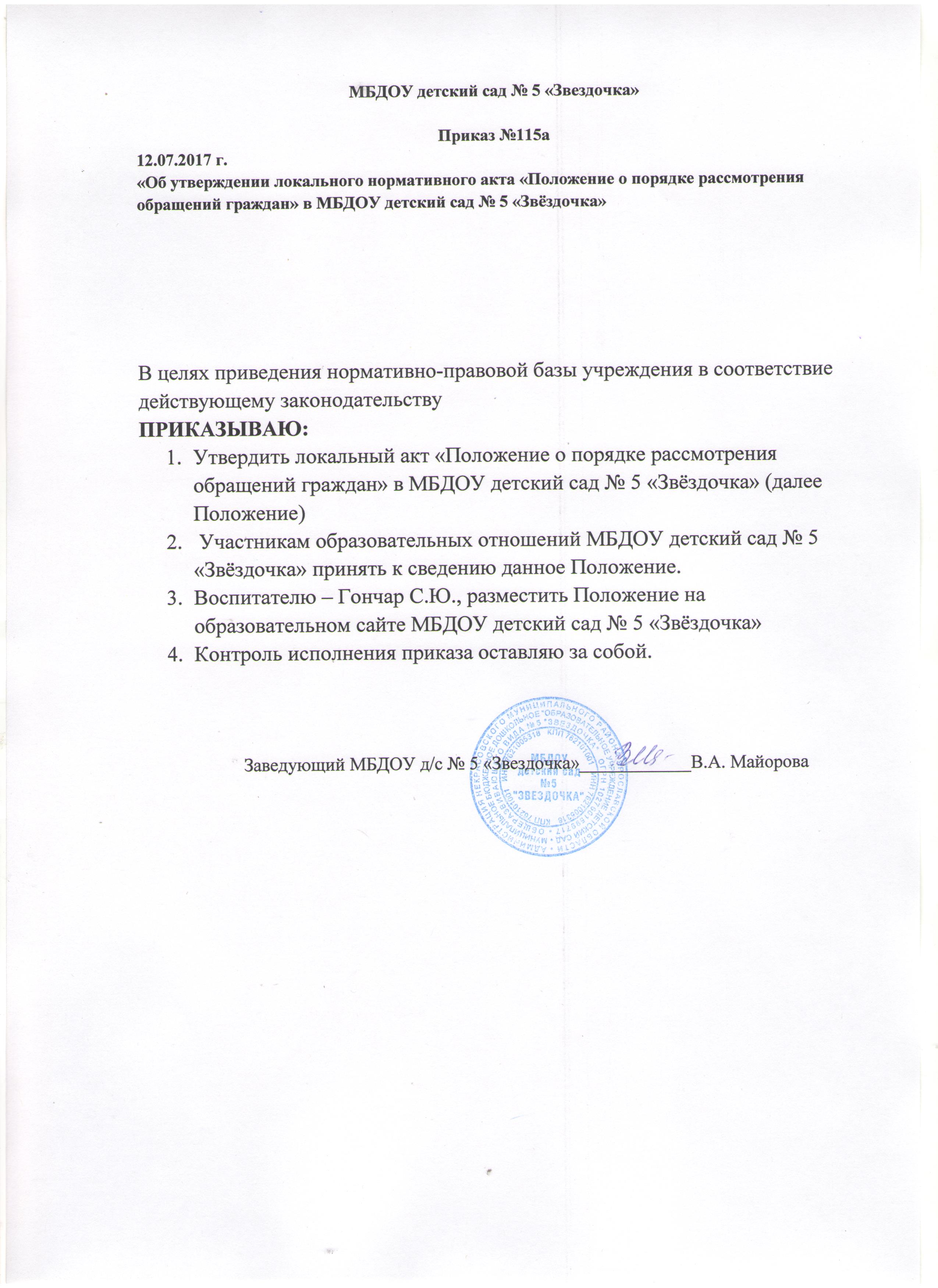 152291, Ярославская область, Некрасовский район, р.п. Бурмакино,ул. Спортивная, д.6Тел (факс): (48531) 54-3-74e-mail: ds_zvezdochka_5@mail.ruПриказ № 12.07.2017г.Об утверждении локального нормативного акта «Положение о порядке рассмотрения обращений граждан» в МБДОУ детский сад № 5 «Звёздочка»В целях приведения нормативно-правовой базы учреждения в соответствие действующему законодательствуПРИКАЗЫВАЮ:Утвердить локальный акт «Положение о порядке рассмотрения обращений граждан» в МБДОУ детский сад № 5 «Звёздочка» (далее Положение) Участникам образовательных отношений МБДОУ детский сад № 5 «Звёздочка» принять к сведению данное Положение.Старшему воспитателю – Гончар С.Ю., разместить Положение на образовательном сайте МБДОУ детский сад № 5 «Звёздочка»Контроль исполнения приказа оставляю за собой.Заведующий__________Майорова В.А.